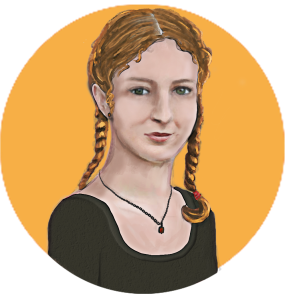 De quoi est-il composé ? Coche les éléments que tu y retrouves et ajoute ce qu’il y a de plus dans ton agenda.De quoi est-il composé ? Coche les éléments que tu y retrouves et ajoute ce qu’il y a de plus dans ton agenda.Page de présentationRègles de vieFeuilles de communicationRépertoire téléphoniqueGrille horaireCapsules d’informationTableaux de suivis :Retards Absences Devoirs non remisCalendrier (4 Types)Année scolaire (an)Mensuel (mois)Hebdomadaire (semaine)Journalier (chaque jour)Pochette personnelleLaissez-passerIl peut aussi y avoir autre chose, cela dépend des écoles :Il peut aussi y avoir autre chose, cela dépend des écoles :